						April 22, 2020Subject:  Bid No. 9732.2, On Call Radon Diagnostic, Test and Mitigation Services at      Various FacilitiesThis is Amendment Number 1In accordance with the terms of the above-mentioned contract, this is authorization to extend this contract, through April 29, 2021.  All terms and conditions remain the same.  Supplier(s): 	See attached Summary of Contracts for supplier and pricing informationCOMMENTS:  This is the first of three possible one-year extensions.REFER QUESTIONS TO:	Laly Bowers, Buyer II, 301-279-3637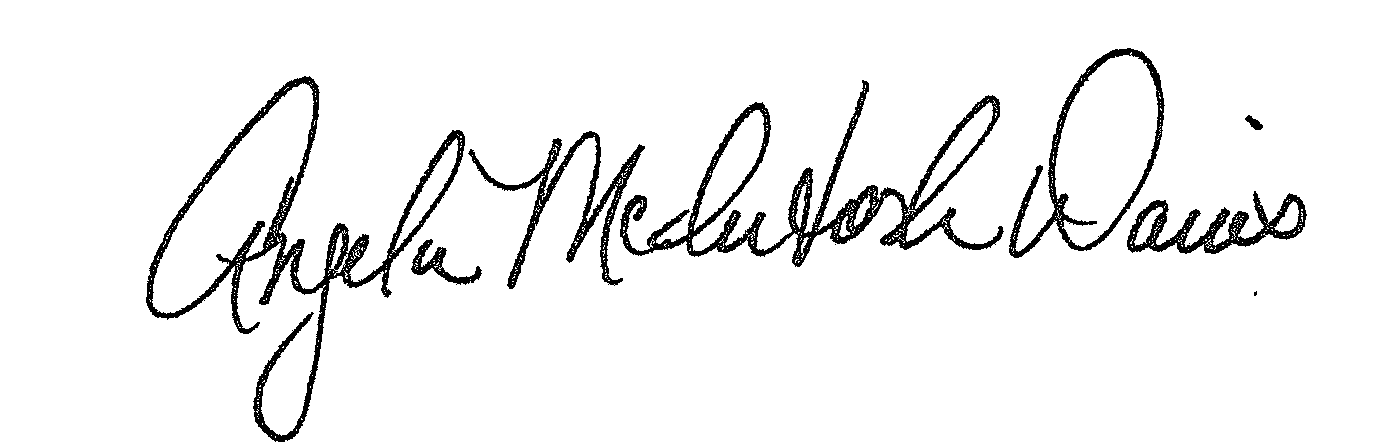 Approved: 		Angela McIntosh-Davis, CPPB, Team Leader, Procurement UnitAMD:labDistribution:  Supplier(s); Bid File